Vienošanās Nr._____par grozījumiem 20___.gada _____.________SISTĒMAS LIETOŠANAS LĪGUMĀ NR._________Rīga, 20___. gada ___________	___________	Akciju sabiedrība “Augstsprieguma tīkls” (turpmāk – PSO), vienotais reģistrācijas numurs: 40003575567, juridiskā adrese: Dārzciema iela 86, Rīga, LV-1073, kuru saskaņā ar Statūtiem un 2016. gada 2. maija pilnvaru Nr.50VL00-07\40 pārstāv Valdes priekšsēdētājs Varis Boks un Valdes loceklis Gatis Junghāns, no vienas puses, un“__________”, vienotais reģistrācijas numurs: ___________, juridiskā adrese: _______(turpmāk tekstā – Tirgotājs), kuru saskaņā ar ___________ pārstāv ____________, no otras puses(turpmāk tekstā kopā sauktas Puses vai katra atsevišķi Puse), izsakot gribu brīvi, bez maldiem, viltus un spaidiem noslēdz šādu vienošanos (turpmāk tekstā – Vienošanās) par grozījumiem 20___.gada ____._________Sistēmas lietošanas līgumā Nr.____ (turpmāk tekstā – Līgums):Papildināt Līgumu ar 1.4.punktu šādā redakcijā:"1.4. Šī Līguma ietvaros Tirgotājs apņemas PSO sniegt informāciju par tirdzniecības darījumu plānu nākamās dienas elektroenerģijas tirgū Latvijas – Krievijas importa/eksporta  tirdzniecības zonās (turpmāk – Tirdzniecības darījumu plāns).".Papildināt Līgumu ar 1.5.punktu šādā redakcijā:"1.5. Šī Līguma ietvaros Tirgotājs apņemas veikt norēķinus ar PSO par perimetra maksu, kas maksājama par veiktajiem elektroenerģijas importa vai eksporta darījumiem.".Izteikt Līguma 3.1.punktu šādā redakcijā:"3.1. Šī Līguma ietvaros Puses savstarpējai saziņai piemēro šādus nosacījumus:PSO adresēti akti nosūtāmi un saskaņojami, izmantojot PSO e-pasta adresi: uzskaite@ast.lv;PSO adresēti Tirdzniecības darījumu plāni nosūtāmi un saskaņojami, izmantojot PSO e-pasta adresi: meter@ast.lv; Tirgotāja elektroniski sagatavotie rēķini ir jānosūta uz PSO e-pasta adresi: rekini@ast.lv;akti saskaņošanai ar Tirgotāju ir jānosūta uz šādu Tirgotāja adresi: epasts@epasts.lv;Tirdzniecības darījumu plāni saskaņošanai ar Tirgotāju ir jānosūta uz šādu Tirgotāja adresi: epasts@epasts.lv;PSO elektroniski sagatavotie rēķini ir jānosūta uz Tirgotāja e-pasta adresi: epasts@epasts.lv.Papildināt Līgumu ar 3.9.punktu šādā redakcijā:"3.9.	Tirgotājs Tirdzniecības darījumu plānu iesniedz PSO katru dienu līdz 09:20 (ziemas laiks) vai līdz 10:20 (vasaras laiks) pēc Austrumeiropas laika uz nākamo dienu..  Tirgotājs Tirdzniecības darījumu plānu sagatavo un iesniedz atbilstoši šī Līguma 7. pielikumā pievienotajam Tirdzniecības darījumu plāna paraugam ar precizitāti 0,1 (viena desmitā daļa) MW, laika atskaitei izmantojot Centrāleiropas laiku.".Papildināt Līgumu ar 3.10.punktu šādā redakcijā:"3.10.	PSO izskata Tirgotāja sniegto Tirdzniecības darījumu plānu un saskaņo to ar Krievijas tīkla operatoru "FSK'' EES (turpmāk - Krievijas tīkla operators). Ja PSO nevar saskaņot Tirgotāja sniegto Tirdzniecības darījumu plānu ar Krievijas tīkla operatoru, PSO informē Tirgotāju par Krievijas tīkla operatora saskaņoto elektroenerģijas importa/eksporta apmēru un uzdod atbilstoši koriģēt Tirdzniecības darījumu plānu. Koriģētu tirdzniecības darījumu plānu Tirgotājs PSO iesniedz nekavējoties.".Papildināt Līgumu ar 3.11.punktu šādā redakcijā:"3.11.	Ja PSO normatīvajos aktos noteiktajā kārtībā pārtrauc elektroenerģijas piegāžu no Krievijas saskaņošanu, PSO par to nekavējoties informē Tirgotāju. Šādā gadījumā Tirgotāja šī Līguma 3.10. punktā minētajā tirdzniecības darījumu plānā saskaņotais tirdzniecības darījumu apmērs ir vienāds ar 0 (nulle) MWh. Tirgotājs pēc PSO paziņojuma saņemšanas neiesniedz Tirdzniecības darījumu plānu un līdz brīdim, kad PSO atjauno elektroenerģijas piegāžu no Krievijas saskaņošanu,  neveic elektroenerģijas importa/eksporta darījumus nākamās dienas elektroenerģijas tirgū Latvijas – Krievijas importa/eksporta  tirdzniecības zonās.".Izteikt Līguma 6.1.punktu šādā redakcijā:"6.1.	Maksājumus par balansēšanas pakalpojumu, sistēmas pakalpojumiem, citiem pakalpojumiem un obligāto iepirkumu komponenti Puses veic atbilstoši izrakstītajiem rēķiniem. Par perimetra maksu PSO izraksta atsevišķu rēķinu.".Izteikt Līguma 6.5.punktu šādā redakcijā:" 6.5.	Puses sagatavo šī Līguma 6.3., 6.4. un 6.11. punktos minētos rēķinus ne vēlāk kā līdz mēneša 15. datumam pēc attiecīgā norēķinu perioda.".Papildināt Līgumu ar 6.10.punktu šādā redakcijā:"6.10.	Maksājumu par perimetra maksu PSO aprēķina atbilstoši Tirgotāja iepriekšējā mēnesī veikto importa un eksporta darījumu nākamās dienas elektroenerģijas tirgū Latvijas – Krievijas importa/eksporta  tirdzniecības zonās summu reizinot ar Elektroenerģijas pārvades sistēmu operatoru Eiropas tīkla (turpmāk - ENTSO-E) aprēķināto un ENTSO-E tīmekļa vietnē publicēto perimetra maksas aprēķinam izmantojamo elektroenerģijas cenu kārtējam kalendāram gadam.".Papildināt Līgumu ar 6.11.punktu šādā redakcijā:"6.11.	Rēķinu par perimetra maksu PSO izraksta reizi mēnesī, tajā iekļaujot Tirgotāja iepriekšējā mēnesī veikto importa un eksporta darījumu nākamās dienas elektroenerģijas tirgū Latvijas – Krievijas importa/eksporta  tirdzniecības zonās summu un piemēroto ENTSO-E noteikto perimetra maksas aprēķinam izmantojamo elektroenerģijas cenu.".Papildināt Līgumu ar 6.12.punktu šādā redakcijā:"6.12.	Ja par kārtējo kalendāro gadu ENTSO-E vēl nav aprēķinājis un publicējis perimetra maksas aprēķinam izmantojamo elektroenerģijas cenu, PSO rēķinu par attiecīgā kalendārā gada mēnesī maksājamo perimetra maksu neizraksta. Nākamajā mēnesī pēc perimetra maksa aprēķinam izmantojamās elektroenerģijas cenas publicēšanas, PSO izraksta rēķinu par visos iepriekšējos kalendārā gada mēnešos pirms perimetra maksas aprēķinam izmantojamās elektroenerģijas cenas publicēšanas veiktajiem importa un eksporta darījumiem nākamās dienas elektroenerģijas tirgū Latvijas – Krievijas importa/eksporta  tirdzniecības zonās.".Papildināt Līgumu ar 6.13.punktu šādā redakcijā:"6.13.	PSO, aprēķinot maksājumu par perimetra maksu, ir tiesīgs veikt korekcijas maksājumu apmērā, ja iepriekšējos norēķinos piemērots neprecīza Tirgotāja veikto importa un eksporta darījumu nākamās dienas elektroenerģijas tirgū Latvijas – Krievijas importa/eksporta  tirdzniecības zonās summa vai koriģēta ENTSO-E publicētā perimetra maksas aprēķinam izmantojamā elektroenerģijas cena.".Papildināt Līgumu ar 7.pielikumu "Forma nepieciešamo darījumu plānu  un plānu korekciju iesniegšanai" tādā redakcijā, kādā tas ir izteikts Vienošanās pielikumā.Visi pārējie Līguma noteikumi un nosacījumi, kas netiek grozīti saskaņā ar šo Vienošanos, paliek spēkā Līgumā ietvertajā redakcijā.Vienošanās stājas spēkā ar tās abpusējas parakstīšanas brīdi un kļūst par Līguma neatņemamu sastāvdaļu. PSO, nosūtot Tirgotājam rakstveida paziņojumu, ir tiesības nekavējoties vienpusēji izbeigt Vienošanos, ja Tirgotājs vairs nav Krievijā esoša elektroenerģijas tirgotāja, kurš ir tiesīgs veikt importa un eksporta darījumus, sadarbības partneris importa un eksporta darījumu veikšanai Latvijā. Vienošanās kopā ar pielikumu ir parakstīta ar drošu elektronisko parakstu un satur laika zīmogu. Vienošanās parakstīšanas datums ir pēdējā pievienotā droša elektroniskā paraksta un tā laika zīmoga datums.Vienošanās pielikumsPielikums Nr. 7Sistēmas lietošanas līgumam Nr.___, DD.MM.YYYY.Forma nepieciešamo darījumu plānu un plānu korekciju iesniegšanai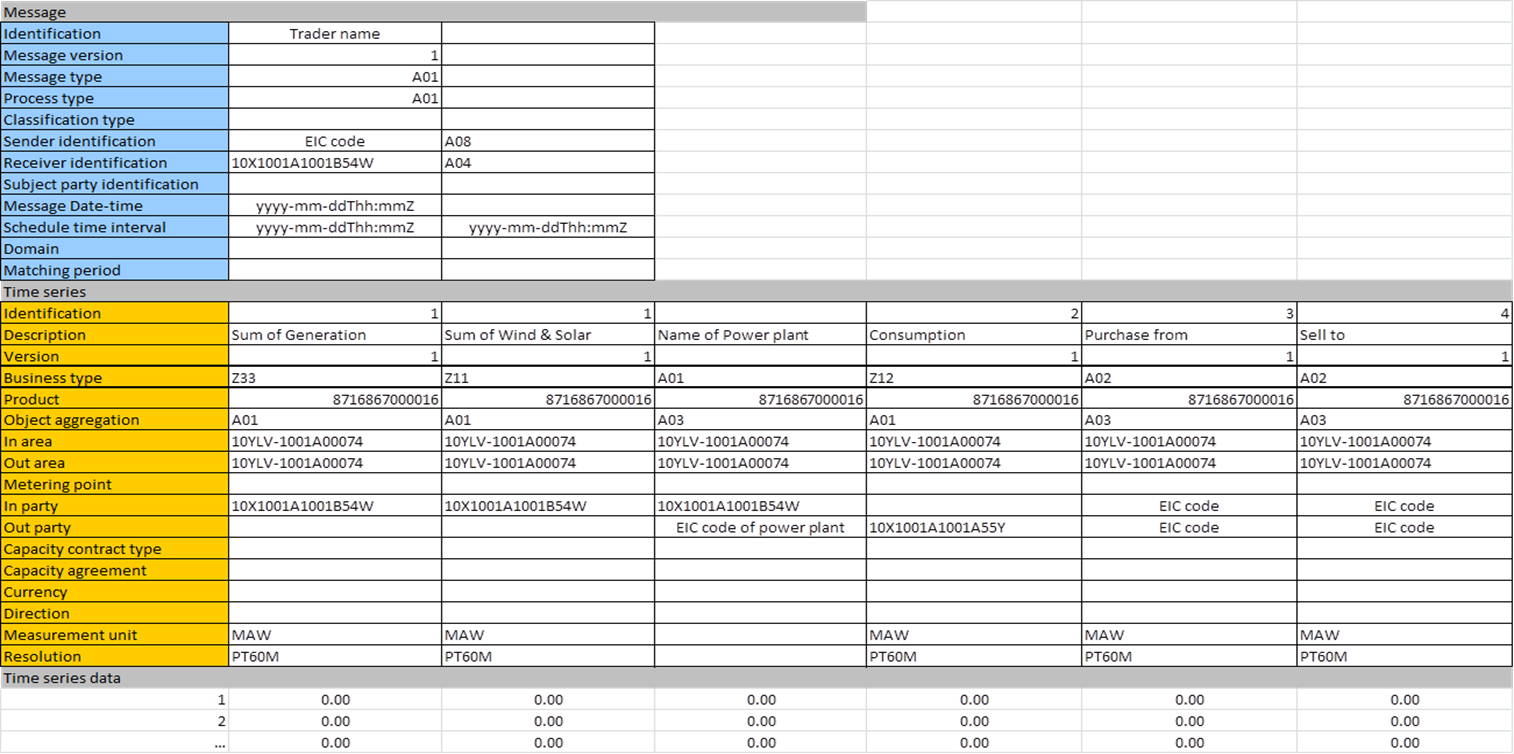 Tirgotājs:NosaukumsAdreseVienotais reģ. Nr. _____________PVN  _____________Banka: _____________Bankas kods: _____________Konta Nr. _____________amats…………………………        V. UzvārdsPSO:AS „Augstsprieguma tīkls”Dārzciema iela 86, Rīga, LV-1073Vienotais reģ. Nr. 40003575567PVN LV40003575567Banka: AS „SEB banka”Bankas kods: UNLALV2XKonta Nr. LV55 UNLA 0050 0008 5850 5valdes priekšsēdētājs…………………………        V. Boksvaldes loceklis  …………………………        G. Junghāns